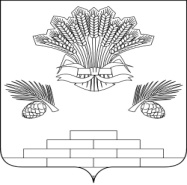 АДМИНИСТРАЦИЯ ЯШКИНСКОГО МУНИЦИПАЛЬНОГО ОКРУГАПОСТАНОВЛЕНИЕот «01» марта 2023г. № 267-п Яшкинский муниципальный округО предоставлении земельного участка Ачимову А.А.в собственность бесплатно Рассмотрев заявление Ачимова Александра Анатольевича о предоставлении земельного участка без проведения торгов и представленные документы, руководствуясь Федеральным законом от 05.04.2021 № 79-ФЗ «О внесении изменений в отдельные законодательные акты Российской Федерации», ст. 39.20 Земельного кодекса Российской Федерации, п. 20 ст. 3.7 Федерального закона от 25.10.2001 № 137-ФЗ «О введении в действие Земельного кодекса Российской Федерации», Уставом Яшкинского муниципального округа, администрация Яшкинского муниципального округа постановляет: 1. Предоставить в собственность (бесплатно) Ачимову Александру Анатольевичу, 16.12.1974 года рождения (паспорт 32 19 107870, выдан 24.12.2019 ГУ МВД России по Кемеровской области, зарегистрированному по адресу: Кемеровская область-Кузбасс, Яшкинский район, пгт. Яшкино, ул. Куйбышева, д. 12 кв. 16) земельный участок с кадастровым номером 42:19:0302026:1144 отнесенный к категории земель - «Земли населённых пунктов», с видом разрешенного использования – «Под ряд капитальных гаражей», площадью 27 кв. м, расположенный по адресу: Российская Федерация, Кемеровская область-Кузбасс, Яшкинский муниципальный округ, пгт. Яшкино, территория Садовая 67а, ряд 4, земельный участок 2, в границах, сведения о которых содержатся в Едином государственном реестре недвижимости.1.1. На земельном участке расположена недвижимость, в виде объекта капитального строительства: нежилое здание (гараж), с кадастровым номером 42:19:0302026:744, находящегося в собственности, о чем сделана запись в Едином государственном реестре недвижимости за № 42:19:0302026:744-42/081/2022-2 от 20.10.2022 г.2. Гражданину Ачимову А.А. обеспечить государственную регистрацию права собственности на земельный участок в соответствии с Федеральным законом от 13.07.2015 № 218-ФЗ «О государственной регистрации недвижимости». 3. Контроль за исполнением настоящего постановления возложить на и.о. начальника МКУ «Управление имущественных отношений» - заместителя главы Яшкинского муниципального округа М.А. Коледенко.4. Настоящее постановление вступает в силу с момента его подписания. Глава Яшкинскогомуниципального округа                                                                                 Е.М. Курапов